Р А С П О Р Я Ж Е Н И Еот  07.04.2017 г .№ 594-рг. МайкопО внесении изменений в распоряжение Администрации муниципального образования «Город Майкоп» от 01.02.2017 № 172-р «О закреплении за муниципальными бюджетными общеобразовательными организациями муниципального образования «Город Майкоп» территории муниципального образования«Город Майкоп»В соответствии со статьей 67 Федерального закона от 29.12.2012 № 273-ФЗ «Об образовании в Российской Федерации» и приказом Министерства образования и науки РФ от 22.01.2014 № 32 «Об утверждении Порядка приема граждан на обучение по образовательным программам начального общего, основного общего и среднего общего образования»:1. Внести в распоряжение Администрации муниципального образования «Город Майкоп» от 01.02.2017 № 172-р «О закреплении за муниципальными бюджетными общеобразовательными организациями муниципального образования «Город Майкоп» территории муниципального образования «Город Майкоп», следующие изменения:1.1. Раздел 9 приложения дополнить строкой следующего содержания:«- ул. Юннатов – от ул. 12 Марта до ул. Пионерская.».1.2. Раздел 14 приложения дополнить строками следующего содержания: «- пер. Минеральный;- ул. Гаражная;- ул. Горная;- ДНТ «Машиностроитель.».».1.3. Раздел 15 приложения дополнить строками следующего содержания:«- ДНТ «Озерное»; - ДНТ «Селекционер»; - ДНТ «Буровик»; - ДНТ «Коммунальник»;- ДНТ «Авангард».».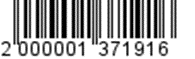 2. Опубликовать настоящее распоряжение в газете «Майкопские новости» и разместить на официальном сайте Администрации муниципального образования «Город Майкоп».3. Распоряжение «О внесении изменений в распоряжение Администрации муниципального образования «Город Майкоп» от 01.02.2017 № 172-р «О закреплении за муниципальными бюджетными общеобразовательными организациями муниципального образования «Город Майкоп» территории муниципального образования «Город Майкоп» вступает в силу со дня его подписания и распространяется на правоотношения, возникшие с 01 февраля 2017 года.Глава муниципального образования«Город Майкоп»		    А.В. НаролинАдминистрация муниципального 
образования «Город Майкоп»Республики Адыгея 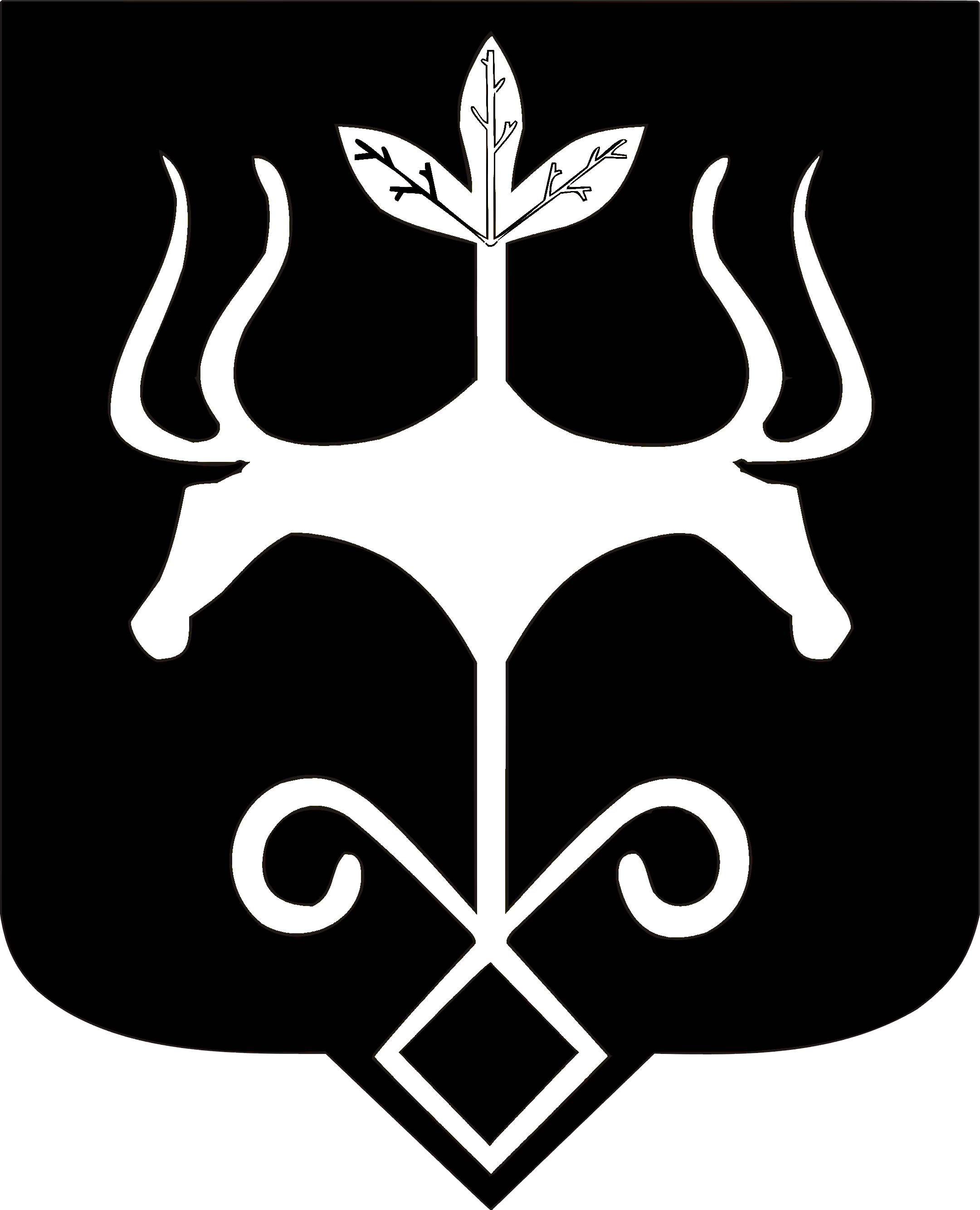 Адыгэ Республикэммуниципальнэ образованиеу 
«Къалэу Мыекъуапэ» и Администрацие